              КАРАР                                                                                            РЕШЕНИЕ                                          «15»  апрель  2019  й.                        №110                   «15»  апреля  2019  г.          Об отмене  решений №71  от 17.10.2017г. «О внесении изменений и дополнений в решение Совета сельского поселения  1-Иткуловский сельсовет муниципального района Баймакский район Республики Башкортостан № 25 от 25.02.2016 г. «Об утверждении Правил благоустройства сельского поселения  1-Иткуловский сельсовет муниципального района Правил благоустройства сельского поселения  1-Иткуловский сельсовет Баймакский район Республики Башкортостан», № 25  от 25.02.2016  «Об утверждении муниципального района Баймакский район Республики Башкортостан».       На основании  представления прокуратуры, Совет  сельского поселения                         1-Иткуловский сельсовет муниципального района Баймакский район Республики Башкортостан, РЕШИЛ:Отменить решение №71  от 17.10.2017г. «О внесении изменений и дополнений в решение Совета сельского поселения  1-Иткуловский сельсовет муниципального района Баймакский район Республики Башкортостан № 25 от 25.02.2016 г. «Об утверждении Правил благоустройства сельского поселения  1-Иткуловский сельсовет муниципального района Баймакский район Республики Башкортостан», № 25  от 25.02.2016  «Об утверждении Правил благоустройства сельского поселения  1-Иткуловский сельсовет муниципального района Баймакский район Республики Башкортостан».Настоящее решение вступает в силу со дня его официального  обнародования  на информационном стенде здания администрация  и на официальном сайте www. http://1-itkul.ru администрации  сельского поселения 1-Иткуловский сельсовет  муниципального района Баймакский район Республики Башкортостан.	Глава сельского поселения :               Г.З.АзаматоваБашRортостан республикаHЫБаймаК  районы муниципальРайоныныН  1- ЭТКОЛ ауылСоветы ауыл билАмАНе СОВЕТЫРЕСПУБЛИКА БАШКОРТОСТАН СОВЕТ сельского поселения                   1-ИТКУЛОВСКИЙ  сельсовет муниципального района Баймакский районБашRортостан республикаHЫБаймаК  районы муниципальРайоныныН  1- ЭТКОЛ ауылСоветы ауыл билАмАНе СОВЕТЫ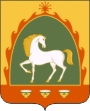 РЕСПУБЛИКА БАШКОРТОСТАН СОВЕТ сельского поселения                   1-ИТКУЛОВСКИЙ  сельсовет муниципального района Баймакский район453673, БаймаК районы, 1-ЭтКол ауылы, Ленин урамы, 85 тел. 8(34751) 4-24-68, 4-24-30факс 8(34751) 4-24-30453673, БаймаК районы, 1-ЭтКол ауылы, Ленин урамы, 85 тел. 8(34751) 4-24-68, 4-24-30факс 8(34751) 4-24-30453673, Баймакский район, с.1-Иткулово, ул. Ленина, 85 тел. 8(34751) 4-24-68, 4-24-30факс 8(34751) 4-24-30453673, Баймакский район, с.1-Иткулово, ул. Ленина, 85 тел. 8(34751) 4-24-68, 4-24-30факс 8(34751) 4-24-30